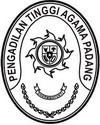 Nomor	: W3-A/       /KU.01/IX/2022	             Padang, 21 September 2022Sifat	: SegeraLampiran	: -Perihal	: Permohonan Persetujuan Revisi Anggaran	  Antar satker Pagu Minus Belanja PegawaiYth.Sekretaris Mahkamah Agung RI Cq. Kepala Biro KeuanganDiJ A K A R T AAssalamu’alaikum, Wr. Wb.Sehubungan dengan terdapatnya Pagu Minus Belanja Pegawai pada sejumlah satker di Wilayah Pengadilan Tinggi Agama Padang, untuk itu kami bermaksud melaksanakan revisi anggaran antar satker, dengan rincian sebagai berikut : Jenis revisi  : Pergeseran anggaran dalam hal anggaran tetap dengan tujuan optimalisasi;Program 	 : Dukungan Manajemen;Satuan kerja: Pengadilan Tinggi Agama PadangPengadilan Agama SolokPengadilan Agama SawahluntoPengadilan Agama Padang PanjangPengadilan Agama SijunjungPengadilan Agama Koto BaruPengadilan Agama Muara LabuhPengadilan Agama BukittinggiPengadilan Agama Lubuk SikapingPengadilan Agama TaluPengadilan Agama Tanjung PatiKRO		 : 1066.EBA Layanan Dukungan Manajemen InternalRO		 : 1066.EBA.994 Layanan Perkantoran;Komponen   : 1066.EBA.994.001 Gaji dan tunjangan;Revisi anggaran itu menyebabkan pergeseran anggaran dalam 1 (satu) KRO, 1 (satu) RO dan 1 (satu) komponen yang sama antar satker.Pergeseran anggaran tersebut dapat dijelaskan dengan matriks semula-menjadi sebagai berikut:Demikian disampaikan, dengan harapan dapat disetujui terima kasih.Wassalam			Kuasa Pengguna Anggaran Pengadilan Tinggi Agama PadangIdris Latif, SH, MHTembusan Ketua Pengadilan Tinggi Agama Padang sebagai laporan;Ketua Pengadilan Agama Solok;Ketua Pengadilan Agama Sawahlunto;Ketua Pengadilan Agama Padang Panjang;Pengadilan Agama Sijunjung;Pengadilan Agama Koto Baru;Pengadilan Agama Muara Labuh;Pengadilan Agama Bukittinggi;Pengadilan Agama Lubuk Sikaping;Pengadilan Agama Talu;Pengadilan Agama Tanjung Pati.KodeUraianPAGU ANGGARANPAGU ANGGARANPAGU ANGGARANKodeUraianSEMULAMENJADI+/-1066.01.WAProgram Dukungan Manajemen1066Pembinaan Administrasi dan Pengelolaan Keuangan Badan Urusan Administrasi1066.EBA.994Layanan PerkantoranPengadilan Tinggi Agama Padang10,433,190,0009,768,190,000-665,000,000Pengadilan Agama Solok1,995,205,0002,251,205,000256,000,000Pengadilan Agama Sawahlunto1,825,447,0001,860,447,00035,000,000Pengadilan Agama Padang Panjang2,122,909,0002,227,909,000105,000,000Pengadilan Agama Sijunjung1,485,719,0001,967,719,000482,000,000Pengadilan Agama Koto Baru2,410,181,0002,735,181,000325,000,000Pengadilan Agama Muara Labuh2,013,453,000 2,033,453,00020,000,000Pengadilan Agama Bukittinggi4,402,337,0003,344,337,000-1,058,000,000 Pengadilan Agama Lubuk Sikaping1,681,358,0001,941,358,000260,000,000Pengadilan Agama Talu2,225,980,0002,385,980,000160,000,000Pengadilan Agama Tanjung Pati2,514,068,0002,594,068,00080,000,000TotalTotal33,109,847,00033,109,847,0000